`		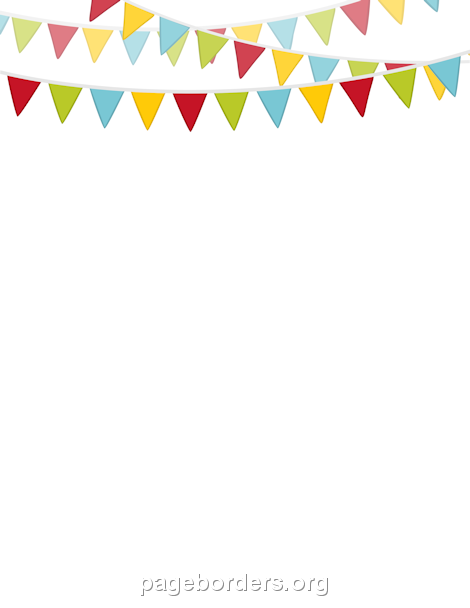 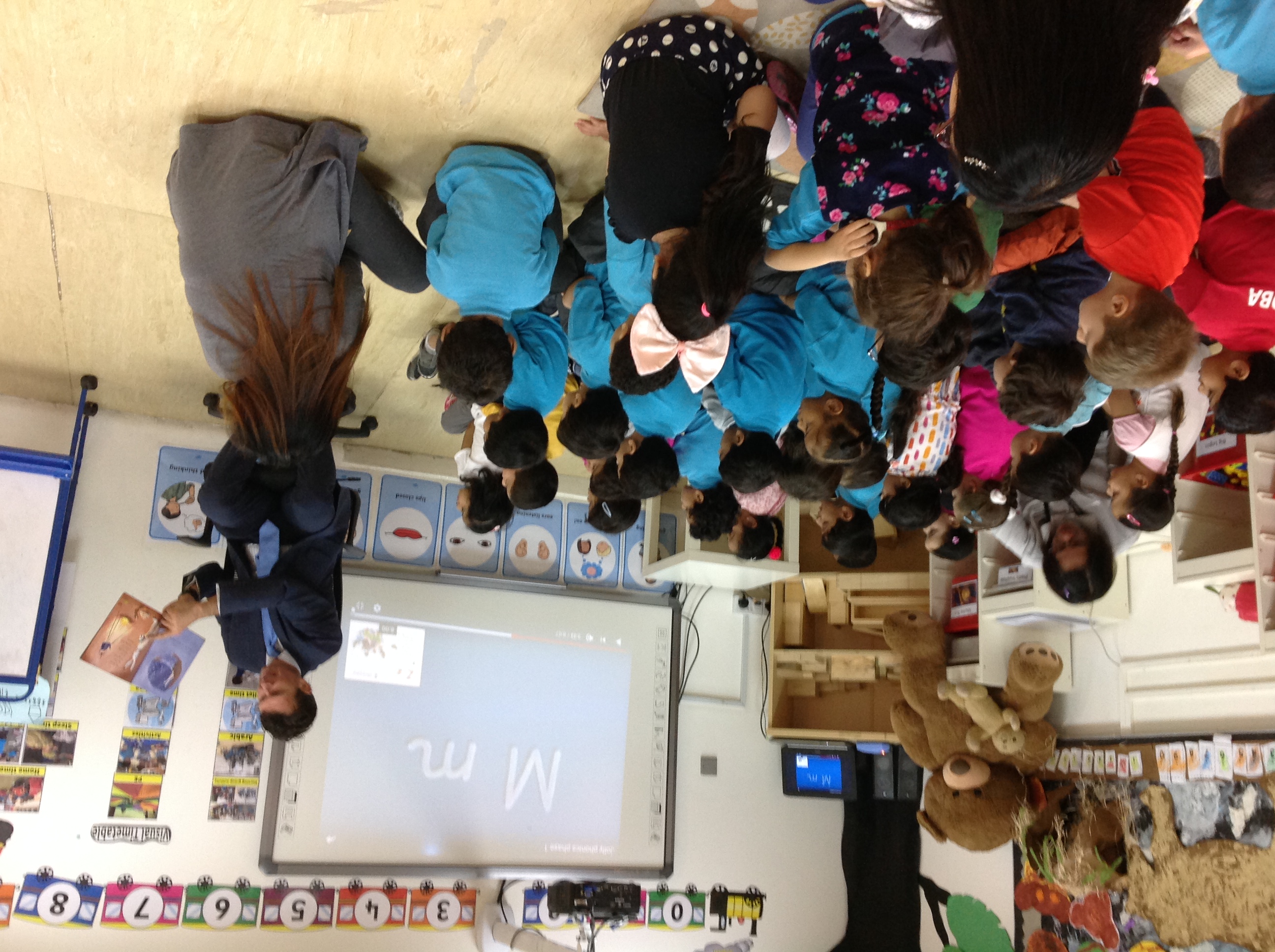 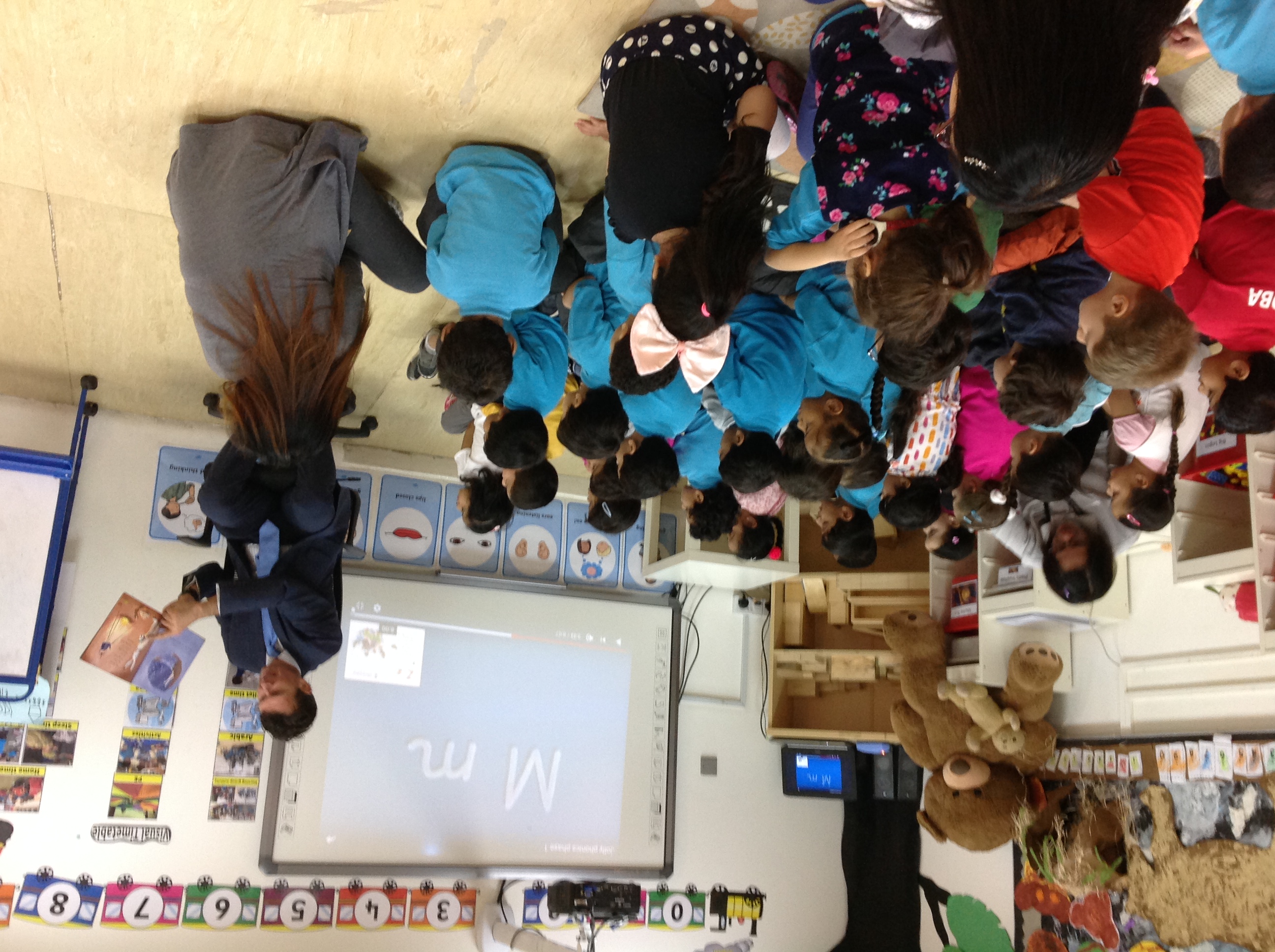 